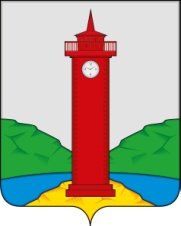 АДМИНИСТРАЦИЯ  СЕЛЬСКОГО ПОСЕЛЕНИЯ КУРУМОЧ МУНИЦИПАЛЬНОГО РАЙОНА ВОЛЖСКИЙ САМАРСКОЙ ОБЛАСТИПОСТАНОВЛЕНИЕ        от «13»  июля  2020  года   № 187                                                                               Об утверждении порядка расчета восстановительной стоимости зеленых насаждений и размера ущерба при незаконных рубках, повреждении, уничтожении зеленных насаждений на территории сельского поселения Курумоч муниципального района Волжский Самарской  области»В соответствии  с Федеральным законом от 06.10.2003 № 131-ФЗ «Об общих принципах организации местного самоуправления в Российской Федерации», Федеральным законом № 210-ФЗ от 27.07.2010 г. «Об организации предоставления государственных и муниципальных услуг», Федеральным законом от 10.01.2002 №7-ФЗ «Об охране окружающей среды», Приказом министерства строительства Самарской области от 12.04.2019 № 57-п «Об утверждении порядка предоставления порубочного билета и (или) разрешения на пересадку деревьев и кустарников», решением Собрания представителей сельского поселения Курумоч от «28» марта 2019г.  № 209/57 "Об утверждении Правил благоустройства сельского поселения Курумоч муниципального района Волжский Самарской области", в целях обеспечения информационной открытости деятельности органов местного самоуправления, повышения качества и доступности предоставления муниципальных услуг, Администрация сельского поселения Курумоч муниципального района Волжский Самарской области ПОСТАНОВЛЯЕТ: 1. Утвердить Порядок расчета восстановительной стоимости зеленых насаждений и размера ущерба при незаконных рубках, повреждении, уничтожении зеленых насаждений на территории сельского поселения Курумоч (далее -Порядок) согласно приложению к настоящему Постановлению.2. Опубликовать Административный регламент в ежемесячном информационном  вестнике «Вести  сельского поселения Курумоч», разместить  на официальном сайте администрации сельского поселения Курумоч муниципального района Волжский Самарской области – www.sp-kurumoch.ru в информационно- телекоммуникационной сети Интернет.3. Настоящее постановление вступает в силу со дня его официального опубликования. 4.  Контроль за исполнением настоящего постановления оставляю за собой. Глава сельского поселения Курумоч	                                                       О.Л.КатынскийКатынская 3021917Приложение N 1к Постановлению Администрации сельского поселения  Курумоч № 187 от 13.07.2020 годаПОРЯДОКРАСЧЕТА ВОССТАНОВИТЕЛЬНОЙ СТОИМОСТИ ЗЕЛЕНЫХ НАСАЖДЕНИЙИ РАСЧЕТА РАЗМЕРА УЩЕРБА ПРИ НЕЗАКОННЫХ РУБКАХ, ПОВРЕЖДЕНИИ, УНИЧТОЖЕНИИ ЗЕЛЕНЫХ НАСАЖДЕНИЙ НА ТЕРРИТОРИИ СЕЛЬСКОГО ПОСЕЛЕНИЯ  КУРУМОЧ1. Общие положения1.1. Настоящий Порядок разработан в соответствии с Федеральными законами от 06.10.2003 N 131-ФЗ "Об общих принципах организации местного самоуправления в Российской Федерации", от 10.01.2002 N 7-ФЗ "Об охране окружающей среды", Приказом министерства строительства Самарской области "Об утверждении порядка предоставления порубочного билета и (или) разрешения на пересадку деревьев и кустарников", решением Собрания представителей сельского поселения Курумоч муниципального района Самарской  от «28» марта 2019г.  № 209/57 "Об утверждении Правил благоустройства территории сельского поселения Курумоч муниципального района Волжский  Самарской области, порядка заключения соглашения о заключении прилегающей территории в установленных границах, подготовки и рассмотрения карт-схем прилегающих территорий, их систематизация на территории сельского поселения Курумоч муниципального района Волжский  Самарской области», Уставом сельского поселения  Курумоч, с целью охраны зеленых насаждений, расположенных в границах сельского поселения  Курумоч, обеспечения сохранения и развития зеленого фонда сельского поселения, повышения ответственности за сохранностью зеленых насаждений и возмещения ущерба, причиненного окружающей среде повреждением и уничтожением зеленых насаждений.Зеленые насаждения (деревья, кустарники, травянистая растительность естественного и искусственного происхождения) являются неотъемлемой частью градостроительной структуры, элементом оптимизации экологической среды и важным компонентом ландшафтных комплексов. Они выполняют градостроительные, социальные (обеспечение отдыха и общения), эстетические, экологические (создание микроклимата, очищение воздуха, защита почвы), экономические (повышение экономической привлекательности территории) и санитарно-защитные функции. Их оценка проводится затратным методом на основе определения текущей потребительской стоимости с учетом всех видов затрат, связанных с созданием насаждений в условиях поселения и их социально-экономической значимостью.1.2. В настоящем Порядке используются следующие основные понятия:зеленые насаждения - древесно-кустарниковая растительность естественного и искусственного происхождения (за исключением деревьев, кустарников в лесах, в лесных питомниках, на плантациях), расположенные на территории сельского поселения Курумоч муниципального района Волжский и выполняющие архитектурно-планировочные и санитарно-гигиенические функции;дерево - многолетнее растение с деревянистым стволом диаметром на высоте 1,3 м не менее 5 см, несущими боковыми ветвями и верхушечным побегом;кустарник - многолетнее растение, ветвящееся у самой поверхности почвы (в отличие от деревьев) и не имеющее во взрослом состоянии главного ствола;снос зеленых насаждений - правомерное прекращение существования зеленых насаждений, выполняемое с целью их замены либо на основании необходимости ведения ремонтных или строительных работ на объектах городского хозяйства, произведенное на основании выданного порубочного билета, являющегося приложением к постановлению Администрации сельского поселения Курумоч муниципального района Волжский Самарской области;восстановительная стоимость зеленых насаждений - размер средств, необходимых для восстановления зеленых насаждений в полном объеме, в рамках проведения восстановительного озеленения;действительная восстановительная стоимость зеленых насаждений - стоимостная оценка типичных видов (категорий) зеленых насаждений и объектов озеленения, проведенная суммированием всех видов затрат, связанных с их созданием и содержанием, в пересчете на 1 условное дерево, куст, и (или) другую удельную единицу;повреждение зеленых насаждений - причинение вреда кроне, стволу, корневой системе растений, не влекущее прекращение роста (повреждение ветвей, корневой системы, нарушение целостности коры, нарушение целостности напочвенного покрова, загрязнение зеленых насаждений либо почвы в корневой системе вредными веществами, поджог и иное причинение вреда);уничтожение зеленых насаждений - причинение вреда кроне, стволу, корневой системе растений, влекущее прекращение роста и их гибель;незаконная рубка зеленых насаждений - снос зеленых насаждений в отсутствие разрешительных документов (порубочного билета);восстановительное озеленение - воспроизводство зеленых насаждений взамен уничтоженных, снесенных или поврежденных.2. Восстановительная стоимость зеленых насаждений2.1. Восстановительная стоимость зеленых насаждений рассчитывается в случаях, определенных Приказом министерства строительства Самарской области "Об утверждении порядка предоставления порубочного билета и (или) разрешения на пересадку деревьев и кустарников" от 12.04.2019 N 56-п.3. Расчет восстановительной стоимости зеленых насажденийи расчет размера ущерба при незаконных рубках, повреждении,уничтожении зеленых насаждений на территории сельского поселения Курумоч муниципального района Волжский Самарской области3.1. Настоящий Порядок разработан для:1) расчета размера восстановительной стоимости за разрешенный снос зеленых насаждений;2) расчета размера ущерба в случае установления факта незаконной рубки, уничтожения, повреждения зеленых насаждений на территории сельского поселения Курумоч муниципального района  Волжский Самарской области.3.2. Используемая в настоящем Порядке оценка зеленых насаждений осуществляется путем определения затрат на условное воспроизводство зеленых насаждений, равноценных по своим параметрам оцениваемым объектам. В структуру затрат, помимо единовременных вложений, связанных непосредственно с посадкой, включаются текущие затраты, связанные с содержанием зеленых насаждений на протяжении восстановительного периода.3.3. Восстановительная стоимость (Св) - размер средств, необходимых для восстановления зеленых насаждений в полном объеме, в рамках проведения восстановительного озеленения. Восстановительная стоимость зеленых насаждений рассчитывается путем применения к действительной восстановительной стоимости поправочных коэффициентов, позволяющих учесть влияние на ценность зеленых насаждений таких факторов, как местоположение, фактическое состояние, экологическая и социальная значимость зеленых насаждений.3.4. Расчет восстановительной стоимости зеленых насаждений производится по формуле:Св = (Сдв x Кэ x Ксост x Кд) x Кинф, где:Св - восстановительная стоимость основных видов деревьев и кустарников (в расчете на 1 дерево, 1 кустарник, 1 погонный метр живой изгороди);Сдв - действительная восстановительная стоимость основных видов деревьев, кустарников (в расчете на 1 дерево, 1 кустарник, 1 погонный метр живой изгороди);Кэ - коэффициент поправки на социально-экологическую значимость зеленых насаждений;Ксост - коэффициент поправки на текущее состояние зеленых насаждений;Кд - коэффициент поправки, учитывающий возраст дерева (определяется по диаметру ствола);Кинф - коэффициент инфляции, среднегодовой индекс потребительских цен, установленный Правительством Самарской области на текущий год.Действительная восстановительная стоимость (Сдв) - сметная стоимость одного дерева (кустарника) с учетом стоимости работ по посадке (Сп) с годовым уходом, стоимости посадочного материала (См):Сдв = Сп + СмРасчет восстановительной стоимости дерева:Св = (Сдв x Кэ x Кд x Ксост) x Кинф., гдеСдв = Сп + СмСтоимость работ по посадке деревьев с годовым уходом (Сп) - _______________ руб., согласно локальному ресурсному сметному расчету            N ____________, подготовленному ________________.Усредненная стоимость саженцев (деревьев) с комом (См) по группам ценности пород:Таблица N 1Кд (диаметр ствола), соответствующий восстановительному периоду (периоду, в течение которого диаметр саженца достигнет размера, соответствующего диаметру снесенного дерева):Таблица N 2Виды деревьев, не перечисленные в таблице, приравниваются к соответствующей группе по схожим признакам.Расчет восстановительной стоимости кустарников (Сдв (кус)):Св = (Сдв(кус) x Кэ x Ксост) x Кинф., где:Сдв(кус) = Сп + СмСтоимость работ по посадке кустарников с годовым уходом (Сп) - _______________ руб., согласно локальному ресурсному сметному расчету N ___________, подготовленному ________________.Усредненная стоимость саженцев (кустарников - боярышник, барбарис, дерен, сирень, чубушник) (См) - 555 руб.Коэффициент поправки на социально-экологическую значимость зеленых насаждений (Кэ) зависит от значимости объекта (исторической, культурной, экологической и пр.), на котором расположены зеленые насаждения, определяется согласно таблице N 3.Определение коэффициента на социально-экологическую значимость:Таблица N 3Ксост - коэффициент поправки на текущее состояние зеленых насаждений, деревьев, кустарников:Таблица N 43.5. При незаконном сносе (уничтожении) зеленых насаждений (деревьев и кустарников) применяется повышающий коэффициент (Кпов) = 5 к размеру восстановительной стоимости.3.6. При повреждении зеленых насаждений применяется понижающий коэффициент (Кпон) = 0,5 к размеру восстановительной стоимости.3.7. В случае невозможности определения фактического состояния вырубленных и (или) уничтоженных зеленых насаждений принимается коэффициент состояния (Ксост) = 1,0.3.8. В случае невозможности определения видового состава и фактического состояния вырубленных и (или) уничтоженных зеленых насаждений расчет размера ущерба проводится по максимальной действительной восстановительной стоимости 1-й группы лиственных деревьев и применяется (Ксост) = 1,0.3.9. Средства, составляющие восстановительную стоимость, перечисляются в бюджет сельского поселения Курумоч муниципального района Волжский Самарской области по следующим реквизитам:3.9.1. Восстановительная стоимость зеленых насаждений: Администрация сельского поселения КурумочИНН 6367049410, КПП 636701001, л/с 04423005700 в УФК по Самарской области (Администрация сельского поселения Курумоч муниципального района Волжский Самарской области), сч. № 40101810822020012001  в Отделении Самара г. Самара, БИК 043601001, КБК 262 11705050100000180, ОКТМО 36614420, ОГРН 1056367044634- назначение платежа: оплата восстановительной стоимости зеленых насаждений.3.9.2. Ущерб за незаконный снос (повреждение) зеленых насаждений: Администрация сельского поселения Курумоч ИНН 6367049410, КПП 636701001, л/с 04423005700 в УФК по Самарской области (Администрация сельского поселения Курумоч муниципального района Волжский Самарской области), сч. № 40101810822020012001  в Отделении Самара г. Самара, БИК 043601001, КБК 262 11705050100000180, ОКТМО 36614420, ОГРН 1056367044634, назначение платежа: оплата ущерба за незаконный снос (повреждение) зеленых насаждений.Средства используются исключительно в целях восстановительного озеленения на территории сельского поселения Курумоч муниципального района  Волжский  Самаркой области. Администрирование доходов, поступающих в бюджет сельского поселения  от оплаты восстановительной стоимости за снос зеленых насаждений, возлагается на Администрацию сельского поселения Курумоч муниципального района Волжский Самарской    области в лице Главы сельского поселения  Курумоч.3.10. Оплата восстановительной стоимости не освобождает физических и юридических лиц, индивидуальных предпринимателей от проведения благоустройства и озеленения территорий после окончания строительства (реконструкции).Древесная растительностьДревесная растительностьДревесная растительностьДревесная растительностьХвойные породы1 группа (дуб, клен, вяз, липа, плодовые деревья, ясень, каштан, белая акация)2 группа (береза, осина, вяз мелколистный, рябина, черемуха, боярышник)3 группа (ива, тополь)Стоимость, руб.Ель - 11598Можжевельник - 3382 Сосна - 3964Туя - 4252389331901658Кд11,21,41,7Древесная растительностьДиаметр дереваДиаметр дереваДиаметр дереваДиаметр дереваДревесная растительностьДо 12 см12,1 - 24 см24,1 - 40 см40,1 - 80 смХвойные породы10 лет25 лет50 лет70 лет1 группа:дуб, липа, клен, вяз, ясень, каштан, плодовые деревья, осокорь, акация белая7 лет15 лет25 лет60 лет2 группа:осина, береза, вяз м/л, клен ясеневидный, боярышник, рябина, черемуха5 лет12 лет20 лет50 лет3 группа: тополь, ива4 года10 лет18 лет50 летN п/пКатегория объектов озеленения сельского поселения Характеристика территорийКоэффициент на социально-экологическую значимость зеленых насаждений (Кэ)1Водоохранные зоны- территории, примыкающие к береговым полосам водных объектов (границам водного объекта) рек, озер, расположенных в черте сельского поселения, пляжи1,82Жилая зонаТерриториальная зона, используемая для размещения жилых строений, а также объектов социального и коммунально-бытового назначения, объектов здравоохранения, общего образования, стоянок автомобильного транспорта, иных объектов, связанных с проживанием граждан:- территории, которыми беспрепятственно пользуется неограниченный круг лиц (в том числе площади, улицы, проезды, набережные, скверы, бульвары);- территории лечебных, детских, учебных и научных учреждений, административно-хозяйственных и других объектов, внутриквартальные и придомовые территории, вдоль улиц и дорог местного значения1,23ПромзонаТерритории, где расположены промышленные предприятия1,0Ксост (согласно результатам обследования комиссии)Ксост (согласно результатам обследования комиссии)Ксост (согласно результатам обследования комиссии)Категория состоянияПризнаки состоянияКоэффициент состоянияХорошееДеревья и кустарники без видимых признаков ослабления нормального развития, густо облиственные, наличие сухих побегов до 10%, поражения болезнями, вредителями, морозобойные трещины, механические повреждения отсутствуют1,2УдовлетворительноеДеревья и кустарники с признаками ослабленности:- суховершинные;- с изреженной, неравномерно развитой кроной;- с побледнением окраса, преждевременным опаданием листвы (хвои);- с наличием сухих ветвей до 25%;- с поражениями на начальной стадии болезнями и вредителями, стволовыми гнилями, не оказывающими заметного влияния на состояние деревьев и кустарников;- с незначительными механическими повреждениями, морозобойными трещинами1,0Неудовлетворительное (аварийное)Деревья и кустарники с признаками сильной ослабленности:- поражением стволовыми гнилями, вызывающими частичную сухокронность, суховершинность, опадение листвы (хвои), нарушение прочности ствола и ветвей, образование дупел; деревья и кустарники с признаками сильной ослабленности;- поражением многолетними древоразрушающими грибами, плодовые тела которых располагаются по всей длине ствола и обнаруживаются в течение всего года;- массовое заселение стволовыми вредителями, выраженное в наличии входных отверстий, насечек, буровой муки и опилок;- механические повреждения и морозобоины, нарушающие устойчивость деревьев;- угол наклона дерева превышает 45 градусов без явных признаков заболевания, угрожающее своим падением или обламыванием отдельных ветвей целостности зданий, сооружений, воздушных линий, инженерных коммуникаций, а также жизни и здоровью граждан0Пухонесущие тополя-0,5